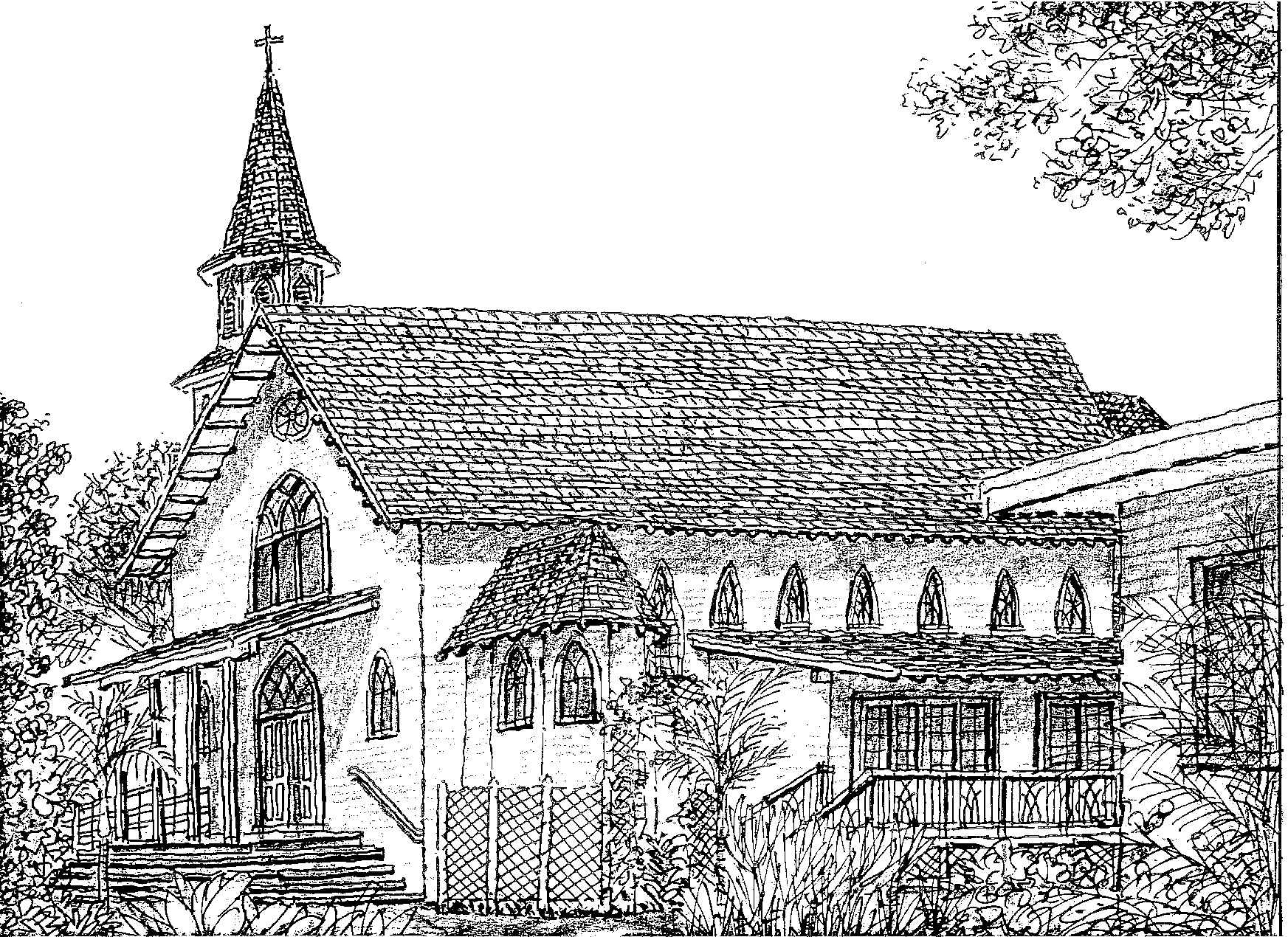  New           Updating registrationImmaculate Conception Church91-1298 Renton Rd. Ewa Beach, HI 96706Ph#: (808) 681-3701   Fax#: (808) 681-3117Fr. Michel W. Dalton, O.F.M. Cap.REGISTRATION FORMFor  office  use: Registered:Sent letter:FAMILY NAME:     	ID/ENV#:                                                                                                                                                                                   (Office Use)ADDRESS:        City:      HI    Zip Code:      	PHONE#:    -   -     	Other No.#:    -   -                     -   -     	                                 Unlisted?     	Optional Info:  EMAIL:       I would like more information on becoming a Catholic.I  would like more information on your Religious Education program.I would like more information on your different ministries within the parish.Please call  or email me at:      Notes:9/19/2012Head of Household *SpouseLast NameFirst NameBirthdate  -  -      -  -      -  -      -  -    Sex:  M  or  FMarital Status *ReligionEthnicityLanguagespoken at homeOccupationDisability (if any)PLEASE USE THE BACK OF SHEET FOR MORE SPACE. IF WE CAN BE OF ANY ASSISTANCE, PLEASE DO NOTHESITATE TO CALL US AT (808) 681-3701. Fax or Email to iccewa@rcchawaii.org or drop it off at the office. Mahalo!PLEASE USE THE BACK OF SHEET FOR MORE SPACE. IF WE CAN BE OF ANY ASSISTANCE, PLEASE DO NOTHESITATE TO CALL US AT (808) 681-3701. Fax or Email to iccewa@rcchawaii.org or drop it off at the office. Mahalo!PLEASE USE THE BACK OF SHEET FOR MORE SPACE. IF WE CAN BE OF ANY ASSISTANCE, PLEASE DO NOTHESITATE TO CALL US AT (808) 681-3701. Fax or Email to iccewa@rcchawaii.org or drop it off at the office. Mahalo!PLEASE USE THE BACK OF SHEET FOR MORE SPACE. IF WE CAN BE OF ANY ASSISTANCE, PLEASE DO NOTHESITATE TO CALL US AT (808) 681-3701. Fax or Email to iccewa@rcchawaii.org or drop it off at the office. Mahalo!PLEASE USE THE BACK OF SHEET FOR MORE SPACE. IF WE CAN BE OF ANY ASSISTANCE, PLEASE DO NOTHESITATE TO CALL US AT (808) 681-3701. Fax or Email to iccewa@rcchawaii.org or drop it off at the office. Mahalo!PLEASE USE THE BACK OF SHEET FOR MORE SPACE. IF WE CAN BE OF ANY ASSISTANCE, PLEASE DO NOTHESITATE TO CALL US AT (808) 681-3701. Fax or Email to iccewa@rcchawaii.org or drop it off at the office. Mahalo!